        firma SVOBODA – Lučice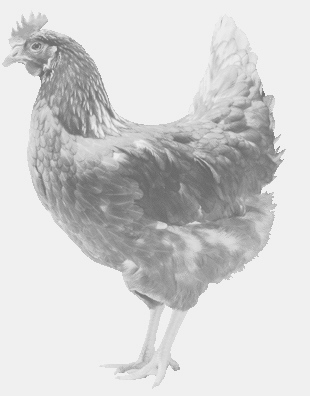  drůbežárna Mírovka, Vadín, 569489358, 777989857NOSNÉ KUŘICE  barva červená a černá, bíláStáří:    13 - 14 týdnůCena:   125 - 130,- Kč/kusčtvrtek 3. srpna 2017V 13.20 h.- Přívlaky–náves zvoničkav 13.40 h.-Samopše–náves obecní úřadv 13.50 h.-Talmberk - návesMožno objednat: 569 489 358svoboda.lucice@seznam.cz